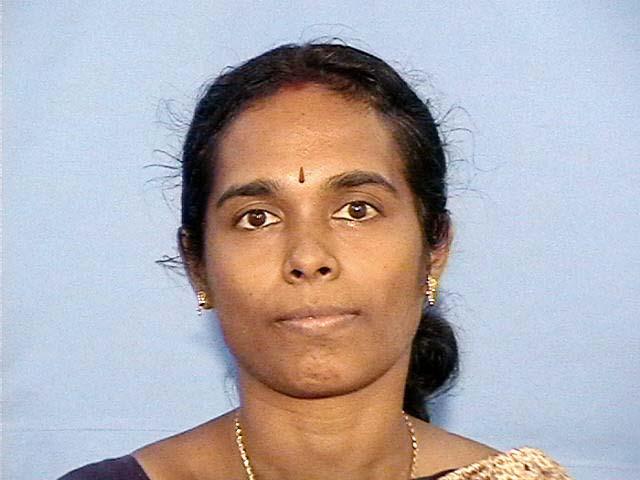 Ph D      Allagappa University,                            Computational fluid                Karaikudi ,India                                      dynamics , Jan.2008           MPhil   Ramanujan Intitute for Mathematics             Sep.1989             Madras UniversityMSc     The KonguNdu Arts & Science                    May 1988             Bharathiar University,CoimbatoreBSc      P.S.G.R.Krishnammal college for women    Apr.1986             Bharathiar University,CoimbatoreTeaching Experience  :	                                18 yearsResearch Experience:                                          8 yearsComputational fluid dynamics: Heat & mass transfer problems are analyzed in both theoretical and computational fluid dynamics .     Dr. A.R. Vijayalakshmi                                               Assistant professor    Email	 : avijaya@svce.ac.in    Phone:91 44 2715000 Ext 159